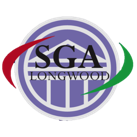 Student Government AssociationSenate MeetingNovember 14, 2017 Approval of the Minutes: 	 Senator Atkins Approval of the Agenda:	 Sentor Rollins Special Orders of the Day:ROW Award Presented To: Senator Lowry Swearing in of New Members – President Napier Senator Jin Wang New BusinessNone Open Forum Senator Hyman- Mail services taking very long at Lancer Park Orders of the Day Advisors’ Report Great job with Ride to the Polls Great job to S.E.A.L and the presenters that presented at the Mountain Lake Leadership Retreat Upcoming events on campus, Thanksgiving Dinner, Grand Illumination, and be prepared for Finals Take care of your self  Executive Report - President Napier CAPS representative will be coming on November 28th for Senate Questions for CAPSAre students reaching their mental health goals? Who makes the decision on what is an emergency and what constitutes as an emergency?Would CAPS recommend students to go off site to seek treatment? Duration of services and primary reason for services at CAPS? How many students request to be seen each semester? Conference for Student Government Association If you have any questions please see President Napier No Senate next Tuesday November 21st Closed Forum November 28th for Senators/ Reps. to give feedback Ugly Christmas Sweater contest November 28th during Senate  Treasurer’s Report – Dustyn Hall Input on new SGA logo design, please fill out google docCheck email for SFC SFC Bylaws or Constitution Revisions please email Treasurer Hall Thank you letter for S.E.A.L for an excellent Mountain Lake Retreat Historian’s Report – Historian Moran Ride to the Polls had about 57 people Constitutions coming up next week that need signatures Secretary’s Report – Secretary Hobson Happy Birthday to Senator Hyman and Webmaster Davey Executive Senators’ Reports- Darst/Brody Committee Reports: Academic Affairs Surveys for add/drop coming out today or tomorrowPublicity Good deeds challenge coming soon Student Services Bike rack covers, laundry plans, and pay fines with Lancer Cash, mail in Lancer Park, Safety Walk tomorrow at 7 pm (Meet in Front of CHI Fountain) RECPostpone open house till next semester LACResolution for Mental Health, made changes and week working on it Historian 8 new clubs on the docket Announcements: 2017 Campus Safety WalkI would like to personally encourage you to join other faculty, staff and students for Longwood's annual after dark, campus safety tour.  This campus-wide event, which takes about an hour, will occur Wednesday evening, November 15 @ 7pm. Men’s Basketball Game Tonight Basketball Game tonight against Columbia 7 pm in Willet and it is Greek Night Men’s and Women’s Basketball Double Header Saturday November 18th stating at 12 pm, Women’s Basketball will play first and then Men’s Basketball will play. Interested in Becoming a RA? Applications are due no later than 12PM on Monday, November 27th If you have any questions please contact India White (whiteim@longwood.edu)Alterative Break Please see Exec. Senator Darst if you would like some more information. Farmville Grand IlluminationNovember 17th at 6 pm will be the tree lighting and 5 pm will be music and games Alpha Delta Pi ADPi Run for Ronald Saturday 18th 9am $10 to registerhttps://adpi.crowdchange.co/fundraiser/1402Citizen Leader and Social Justice Education The office of CLSJE has started the Giving Tree campaign and partnership with local community agencies that work with those who are less fortunate in our areas. In an effort to provide a little happiness this holiday season, we are reaching out to Lancers and asking them to pick up a card which signifies their pledge to helping out someone in need this holiday season. The card will have a list of potential gifts specific tot he needs of the individual/organization. If you choose to pick up a card, please have the gifts turned in by December 8.  Any additional questions can be directed to Quincey Goodine or Brenda Oliver.  You can pick up a card from Quincey or Brenda. You can participate as a group or individual.  All items listed are not required. The organizations are Infant and Toddler Connection, Madeline's House, and the SPCA. IFC Men’s Health Week Monday – Thursday: Money Wars – tabling in DHall, 11:00am-2:00pmTuesday – Longwood Men’s Basketball Game vs. Columbia, Willett Hall, 7:00pmWednesday – Dr. Kevin Snyder, “Few Talk, Many Affected: Changing the Culture About Men's Mental Health.", Jarman Auditorium, 7:00pmThursday – Strike Out Smoking: Bowl for A Cause, Main Street Lanes, 8:30-11:00pm